СОВЕТ ДЕПУТАТОВГОРОДСКОГО ОКРУГА ГОРОД ЕЛЕЦЛИПЕЦКОЙ ОБЛАСТИ РОССИЙСКОЙ ФЕДЕРАЦИИседьмого созыва9 сессияР Е Ш Е Н И ЕОт 22.09.2023                                                                                         №99О внесении изменений в структуру администрации городского округа город Елец, утвержденную решением Совета депутатов городского округа город Елец 
от 27.11.2020 № 255 (с изменениями от 08.04.2022 № 401, от 12.05.2023 № 64)	Рассмотрев представленный Главой городского округа город Елец 
проект изменений в структуру администрации городского округа город Елец, учитывая  рекомендательное решение постоянной комиссии Совета депутатов городского округа город Елец, руководствуясь Федеральным законом от 06.10.2003 № 131-ФЗ «Об общих принципах организации местного самоуправления в Российской Федерации», Уставом городского округа город Елец, Совет депутатов городского округа город ЕлецРЕШИЛ:	Внести изменения в структуру администрации городского округа город Елец, утвержденную решением Совета депутатов городского округа город Елец от 27.11.2020 № 255 (с изменениями от 08.04.2022 № 401, от 12.05.2023 № 64), изложив ее в новой редакции (прилагается).Заместитель председателя                                                          Е.А. Пономарева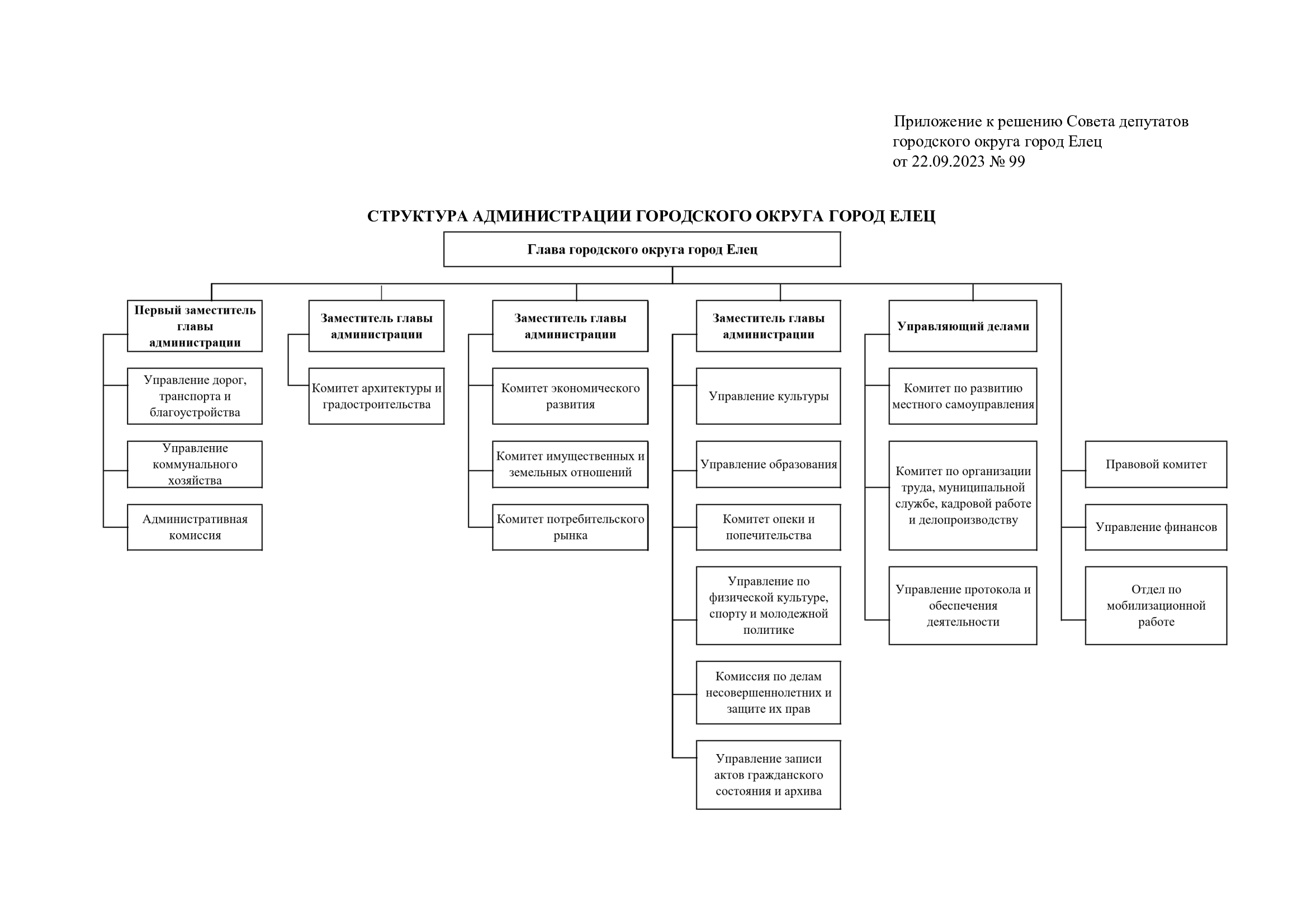 